Personlige pronominer - bundne som ubundne repetition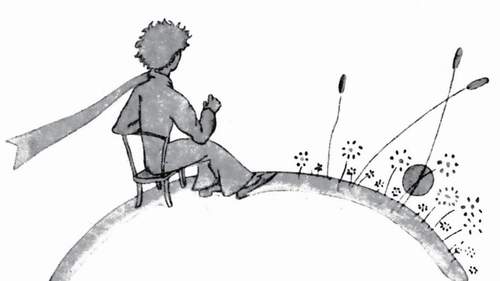 Udfyld skemaet med de personlige pronominer, alt efter om de står som akkusativobjektdativobjektefter en præpositionHvor i sætningen er de bundne personlige pronominer bundet til at skulle stå?Forklar brugen af de personlige pronominer i disse sætninger fra kapitel VI?quand tu m'as dit : - J’aime bien les couchers de soleil .puis tu as ri de toi-même. Et tu m'as dit :- Je me crois toujours chez moiQuand il est midi aux Ètats-Unis, le soleil,  tout le monde le sait, se couche sur la France. il te suffisait de tirer ta chaise de quelques pasÅbn først denne musikvideo: THéKO - BUS n°64 på youtube: https://www.youtube.com/watch?v=Trn5pBMMalsOversæt først sangtekstenHer er et par hjælpegloser til sangteksten: phare m: billygte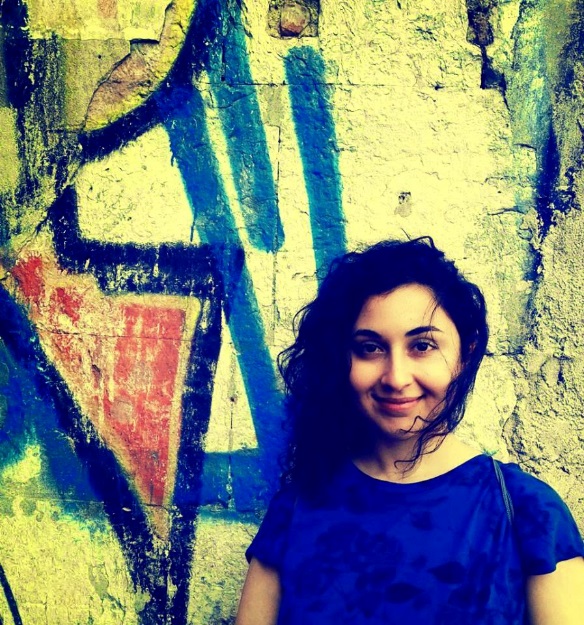 miroir m: spejlmoustache f: overskægéviter 1: undgårecroiser 1: krydse igencoincer 1: sidde fastdébouler 1: styrte nedécrasé: mast, knustplaie f: sårmaudit adj : forbandetÅbn dernæst denne LearningAaps og løs opgaven, hvor I skal indsætte de manglende personlige pronominer: http://LearningApps.org/watch?v=pbruvx6oc16Her kan I se løsningen, når I har gjort et grundigt forsøg på at indsætte pronominerne selv: http://laboiteafle.blogspot.dk/2014/06/theko-le-bus-64-a2.htmlRBAkkusativobjektDativobjektEfter en præposition